МИНИСТЕРСТВО ЛЕСНОГО ХОЗЯЙСТВА РЕСПУБЛИКИ ХАКАСИЯПРИКАЗот 5 июня 2023 г. N 015-271-прОБ УТВЕРЖДЕНИИ ПОЛОЖЕНИЯ ОБ ОБЩЕСТВЕННОМ СОВЕТЕПРИ МИНИСТЕРСТВЕ ЛЕСНОГО ХОЗЯЙСТВА РЕСПУБЛИКИ ХАКАСИЯВ соответствии с Федеральным законом от 21.07.2014 N 212-ФЗ "Об основах общественного контроля в Российской Федерации" (с последующими изменениями), Законом Республики Хакасия от 20.02.2017 N 08-ЗРХ "Об общественном контроле в Республике Хакасия", постановлением Правительства Республики Хакасия от 26.03.2014 N 127 "Об утверждении положения о порядке образования общественных советов при исполнительных органах государственной власти Республики Хакасия" (с последующими изменениями) приказываю:Утвердить Положение об Общественном совете при Министерстве лесного хозяйства Республики Хакасия (приложение).Министрлесного хозяйстваРеспублики ХакасияО.МАТВИЕНКОПриложениек приказуМинистерства лесного хозяйстваРеспублики Хакасияот 05.06.2023 N 015-271-прПОЛОЖЕНИЕОБ ОБЩЕСТВЕННОМ СОВЕТЕ ПРИ МИНИСТЕРСТВЕ ЛЕСНОГОХОЗЯЙСТВА РЕСПУБЛИКИ ХАКАСИЯ1. Общие положения1.1. Настоящее Положение об Общественном совете при Министерстве лесного хозяйства Республики Хакасия (далее соответственно - Положение, Общественный совет, Министерство) разработано в соответствии с Федеральным законом от 21.07.2014 N 212-ФЗ "Об основах общественного контроля в Российской Федерации", Законом Республики Хакасия от 20.02.2017 N 08-ЗРХ "Об общественном контроле в Республике Хакасия", постановлением Правительства Республики Хакасия от 26.03.2014 N 127 "Об утверждении положения о порядке образования общественных советов при исполнительных органах государственной власти Республики Хакасия" и определяет компетенцию, порядок формирования и регламент работы Общественного совета, а также условия включения в состав Общественного совета независимых экспертов от органов государственной власти Республики Хакасия, представителей заинтересованных общественных организаций и иных лиц.1.2. Общественный совет является постоянно действующим совещательно-консультативным органом при Министерстве.Решения Общественного совета носят рекомендательный характер.1.3. Общественный совет в своей деятельности руководствуется Конституцией Российской Федерации, федеральными конституционными законами, федеральными законами, и иными нормативными правовыми актами, Конституцией Республики Хакасия, законами Республики Хакасия и иными нормативными правовыми актами Республики Хакасия, а также настоящим Положением.2. Задачи и полномочия Общественного совета2.1. Задачами Общественного совета являются:оптимизация взаимодействия Министерства и гражданского общества, обеспечение участия граждан, общественных объединений и иных организаций в обсуждении и выработке решений по вопросам государственной политики и нормативно-правовому регулированию в сфере лесного хозяйства, по контролю и надзору в установленной сфере деятельности Министерства (далее - установленная сфера деятельности);содействие Министерству в рассмотрении ключевых социально значимых вопросов в установленной сфере деятельности и выработке решений по ним, в том числе при определении приоритетов развития в области лесного хозяйства;участие в информировании граждан о деятельности Министерства, в том числе через средства массовой информации, и в организации публичного обсуждения вопросов, касающихся деятельности Министерства;формирование и развитие гражданского правосознания;повышение уровня доверия граждан к деятельности государства, а также обеспечение тесного взаимодействия государства с институтами гражданского общества;содействие предупреждению и разрешению социальных конфликтов;реализация гражданских инициатив, направленных на защиту прав и свобод человека и гражданина, прав и законных интересов общественных объединений и иных негосударственных некоммерческих организаций;обеспечение прозрачности и открытости деятельности исполнительного органа государственной власти Республики Хакасия, осуществляющего отдельные публичные полномочия;формирование в обществе нетерпимости к коррупционному поведению.2.2. Общественный совет осуществляет следующие полномочия:рассматривает инициативы граждан Российской Федерации, общественных объединений, организаций, органов государственной власти в установленной сфере деятельности и вносит в Министерство предложения по их рассмотрению и реализации;выявляет общественно значимые приоритеты в области лесного хозяйства и вносит в Министерство предложения по их проработке;организует работу по привлечению граждан, общественных объединений и иных организаций к обсуждению вопросов в установленной сфере деятельности;обеспечивает выдвижение и обсуждение общественных инициатив, связанных с повышением эффективности работы отрасли;определяет перечень иных проектов нормативных правовых актов Министерства, общий срок общественного обсуждения которых не может составлять менее 60 календарных дней;запрашивает в установленном порядке у руководства и структурных подразделений Министерства информацию, необходимую для работы Общественного совета.3. Порядок формирования состава Общественного совета3.1. Состав Общественного совета формируется Министерством. Срок полномочий Общественного совета - 3 (три) года со дня проведения первого заседания Общественного совета.3.2. В состав Общественного совета включаются члены Общественной палаты Республики Хакасия, независимые от органов государственной власти Республики Хакасия эксперты, представители заинтересованных общественных организаций и иные компетентные лица в сфере лесного хозяйства Республики Хакасия, при этом учитываются их профессиональные качества, в том числе соответствующее образование, опыт работы в данной сфере (отрасли), необходимые для обсуждения вопросов, поставленных перед Общественным советом.3.3. Кандидат, выдвигаемый в члены Общественного совета, и член Общественного совета должен соответствовать следующим требованиям:достигнуть 18-летнего возраста и являться гражданином Российской Федерации;не являться лицом, указанным в части 2 статьи 7 Федерального закона от 23 июня 2016 года N 183-ФЗ "Об общих принципах организации и деятельности общественных палат субъектов Российской Федерации".3.4. Полномочия члена Общественного совета прекращаются в случае:истечения срока полномочий Общественного совета;подачи заявления о выходе из состава Общественного совета;вступления в законную силу вынесенного в отношении его обвинительного приговора суда;признания его недееспособным, безвестно отсутствующим или умершим на основании решения суда, вступившего в законную силу.3.5. Член Общественного совета может быть исключен из состава Общественного совета по решению Общественного совета в случаях, если он не участвовал в работе Общественного совета более 6 месяцев непрерывно либо совершил действия, порочащие его честь и достоинство.3.6. Члены Общественного совета исполняют свои обязанности на общественных началах.3.7. Количественный состав Общественного совета составляет не менее 5 человек.3.8. В состав Общественного совета входит:председатель Общественного совета;заместитель председателя Общественного совета;члены Общественного совета.3.9. В целях формирования состава Общественного совета Министерство на официальном сайте размещает уведомление о начале процедуры формирования состава Общественного совета (далее - уведомление).В уведомлении указываются требования к кандидатам в члены Общественного совета, срок и адрес направления организациями и лицами писем о выдвижении кандидатов в состав Общественного совета. Указанный срок не может быть менее 15 (пятнадцати) дней со дня размещения уведомления на официальном сайте Министерства.3.10. Организации и лица направляют в Министерство письмо о выдвижении кандидатов в члены Общественного совета, в котором указываются фамилия, имя, отчество кандидата, дата его рождения, сведения о месте работы кандидата, гражданстве, о его соответствии требованиям, предъявляемым кандидатам в члены Общественного совета, а также об отсутствии ограничений для вхождения в состав Общественного совета.К письму о выдвижении прикладывается биографическая справка со сведениями о трудовой и общественной деятельности кандидата, а также письменное согласие кандидата войти в состав Общественного совета, на размещение представленных сведений о кандидате на официальном сайте Министерства, раскрытие указанных сведений иным способом в целях общественного обсуждения кандидатов в члены Общественного совета, а также на обработку персональных данных кандидата Министерством в целях формирования состава Общественного совета.Если при публичном размещении уведомления было подано менее 5 (пяти) заявок на включение в состав Общественного совета, такой совет признается не сформированным. В таком случае Министерство может направить запрос в Общественную палату Республики Хакасия о представлении кандидатов от институтов гражданского общества для проведения повторной процедуры.3.11. Персональный состав Общественного совета утверждается приказом Министерства.3.12. Состав Общественного совета в течение 5 (пяти) рабочих дней с момента его утверждения размещается на официальном сайте Министерства.3.13. Члены Общественного совета с их согласия могут привлекаться Министерством к участию в работе аттестационных и конкурсных комиссий при Министерстве.4. Регламент работы Общественного совета4.1. Председатель и заместитель председателя Общественного совета избираются на первом заседании Общественного совета (далее - заседание). Первое заседание проводится не позднее чем через 3 (три) месяца после утверждения состава Общественного совета.4.2. Общественный совет осуществляет свою деятельность в соответствии с планом мероприятий на год, утвержденным председателем Общественного совета по согласованию с министром.4.3. Основной формой деятельности Общественного совета являются заседания, которые проводятся по мере необходимости, но не реже одного раза в год.4.4. Заседания могут проводиться в следующих формах:а) в форме очного голосования;б) в форме заочного голосования (опросным путем);в) в форме очно-заочного голосования.Заседания в форме очного голосования могут проводиться в том числе с использованием систем видео-конференц-связи.Заседания в форме заочного голосования (опросным путем) проводятся в случае невозможности проведения заседания в форме очного голосования. При проведении заседания в форме заочного голосования не позднее 5 рабочих дней до дня проведения заседания секретарь Общественного совета обеспечивает направление членам Общественного совета перечня вопросов, выносимых для рассмотрения с приложением материалов (при наличии). Не позднее 2 рабочих дней до дня проведения заседания члены Общественного совета направляют в письменном виде решения по вопросам, вынесенным для рассмотрения. Подсчет голосов и оформление протокола осуществляется секретарем Общественного совета, который обеспечивает подписание его Председателем Общественного совета, а также в течение 3 рабочих дней со дня заседания - направление членам Общественного совета для ознакомления.Заседание в форме очно-заочного голосования проводится в случае невозможности обеспечения кворума для проведения заседания в форме очного голосования по правилам, предусмотренным данным пунктом.4.5. Правом созыва внеочередного заседания обладает председатель Общественного совета.4.6. Заседание ведет председатель Общественного совета или по его поручению заместитель председателя Общественного совета.4.7. Решения Общественного совета оформляются протоколами, которые подписывает лицо, председательствовавшее на заседании и ответственный секретарь Общественного совета. Копия протокола заседания направляется министру.4.8. Заседания считаются правомочными, если на них присутствует более половины его членов.4.9. Решения Общественного совета принимаются простым большинством голосов. Председатель Общественного совета (в его отсутствие - заместитель председателя Общественного совета) обладает правом решающего голоса.4.10. Члены Общественного совета, не согласные с решением Общественного совета, вправе изложить свое особое мнение, которое в обязательном порядке вносится в протокол заседания.4.11. Председатель Общественного совета:организует работу Общественного совета и председательствует на его заседаниях;подписывает протоколы заседаний и другие документы Общественного совета;формирует при участии членов Общественного совета и утверждает план работы, повестку заседания и состав экспертов и иных лиц, приглашаемых на заседание Общественного совета;взаимодействует с министром по вопросам реализации решений Общественного совета.4.12. Заместитель председателя Общественного совета:председательствует на заседаниях Общественного совета в случае отсутствия председателя Общественного совета (отпуск, командировка, болезнь и т.п.);участвует в подготовке планов работы Общественного совета, формировании состава экспертов и иных лиц, приглашаемых на заседание;обеспечивает коллективное обсуждение вопросов, внесенных на рассмотрение Общественного совета.4.13. Члены Общественного совета:участвуют в мероприятиях, проводимых Общественным советом, а также в подготовке материалов по рассматриваемым вопросам;вносят предложения по формированию повестки дня заседаний;возглавляют комиссии и рабочие группы, формируемые Общественным советом;предлагают кандидатуры экспертов для участия в заседаниях;высказывают свое мнение по существу обсуждаемых вопросов, замечания и предложения по проектам принимаемых решений и протоколу заседания;обладают равными правами при обсуждении вопросов и голосовании.4.14. Члены Общественного совета обязаны лично участвовать в заседаниях Общественного совета и не вправе делегировать свои полномочия другим лицам.4.15. Ответственный секретарь Общественного совета:осуществляет подготовку проекта повестки заседания Общественного совета и проекта протокола заседания;организует текущую деятельность Общественного совета и координирует деятельность его членов;организует и осуществляет контроль за выполнением решений Общественного совета;информирует членов Общественного совета о времени, месте и повестке дня его заседания, а также об утвержденных планах работы Общественного совета;обеспечивает во взаимодействии с Министерством подготовку информационно-аналитических материалов к заседаниям по вопросам, включенным в повестку дня.Ответственный секретарь Общественного совета назначается приказом Министерства и не является членом Общественного совета.4.16. Общественный совет для выполнения возложенных на него задач имеет право создавать по вопросам, отнесенным к компетенции Общественного совета, постоянно действующие или временные комиссии и рабочие группы.4.17. Заседания являются открытыми для представителей средств массовой информации с учетом требований законодательства Российской Федерации о защите государственной и иной охраняемой законом тайны, а также соблюдения прав граждан и юридических лиц.4.18. В период между заседаниями Общественный совет проводит обсуждение вопросов, запланированных и (или) предлагаемых к вынесению на заседания Общественного совета, рассмотрение проектов нормативных правовых актов и иных документов, разрабатываемых Министерством, с использованием официального сайта Министерства в сети "Интернет" и иных средств сети "Интернет".4.19. Информация о решениях, принятых Общественным советом, экспертными и рабочими группами Общественного совета, за исключением информации, являющейся в соответствии с нормативными правовыми актами Российской Федерации конфиденциальной, размещается на официальном сайте Министерства в сети "Интернет" не позднее чем через 10 дней после принятия указанных решений.4.20. Министерство при подведении итогов работы за текущий год совместно с Общественным советом готовят доклад о работе Общественного совета.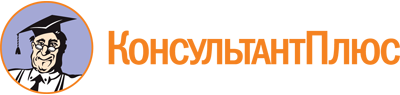 Приказ Минлеса Республики Хакасия от 05.06.2023 N 015-271-пр
"Об утверждении Положения об Общественном совете при Министерстве лесного хозяйства Республики Хакасия"Документ предоставлен КонсультантПлюс

www.consultant.ru

Дата сохранения: 05.12.2023
 